ДРУГИ ШКОЛСКИ ПИСМЕНИ ЗАДАТАК, 8. 5. 2020. годинеТеме:1.  О томе ћутим пред свима, а вриштим у себи!2. Савремено доба или модерна пошаст?СМЈЕРНИЦЕ:1. Писати ћирилицом, на дволисници формата А4;2. Писати уредно, хемијском оловком плаве боје;3. Поштовати правила и смјернице, које се налазе у презентацији „Смјернице за писмену задаћу“5. Радове фотографисати и доставити на имејл sanjadjuricmr@gmail.com  8.5. 2020. године, до 17.00 часова;6. Пажљиво прочитати све теме и одабрати само једну тему, и написати испод наслова.8. Потписати се на крају писменог рада.7. Строго забрањено коришћење радова са интернета, туђих навода (биће провјерено).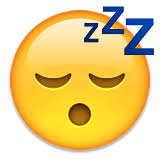 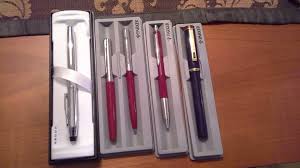 